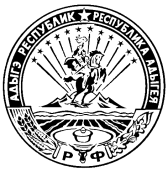 МИНИСТЕРСТВО ФИНАНСОВ РЕСПУБЛИКИ АДЫГЕЯП Р И К А Зот 14 марта 2017 года                                                                                                                                    № 39-А г. МайкопО внесении изменений в приказ Министерства финансов Республики Адыгеяот 29 октября 2015 года № 217-А«Об утверждении Порядка установления перечня и кодов целевых статей расходовреспубликанского бюджета Республики Адыгея и бюджета Территориального фонда обязательногомедицинского страхования Республики Адыгея»П р и к а з ы в а ю: Внести в приложение к приказу Министерства финансов Республики Адыгея от 29 октября 2015 года № 217-А «Об утверждении Порядка установления перечня и кодов целевых статей расходов республиканского бюджета Республики Адыгея и бюджета Территориального фонда обязательного медицинского страхования Республики Адыгея» следующие изменения:В разделе III:в пункте 1 «Государственная программа Республики Адыгея «Развитие здравоохранения» на 2014 - 2020 годы»:в тексте целевой статьи «51 1 00 00000 Подпрограмма «Профилактика заболеваний и формирование здорового образа жизни. Развитие первичной медико-санитарной помощи» после слов «по следующим основным мероприятиям» дополнить словами «и объектам капитального строительства государственной собственности Республики Адыгея»;после целевой статьи «51 1 04 00000 Развитие первичной медико-санитарной помощи, в том числе сельским жителям. Развитие системы раннего выявления заболеваний, патологических состояний и факторов риска их развития, включая проведение медицинских осмотров и диспансеризации населения, в том числе детей» дополнить новой целевой статьей следующего содержания:«51 1 0А 00000 Приобретение здания встроенно-пристроенной поликлиники на 500 посещений в смену для государственного бюджетного учреждения здравоохранения Республики Адыгея «Майкопская городская поликлиника № 1»;в пункте 5 «Государственная программа Республики Адыгея «Обеспечение доступным и комфортным жильем и коммунальными услугами» на 2014 - 2020 годы» после целевой статьи «55 4 03 00000 Переселение граждан из аварийного жилищного фонда» дополнить новой целевой статьей следующего содержания:«55 4 04 00000 Формирование современной городской среды»;в пункте 9 «Государственная программа Республики Адыгея «Развитие культуры» на 2014 - 2020 годы» после целевой статьи «59 1 11 00000 Ремонт мемориального памятника Герою Советского Союза Х.Б. Андрухаеву в ауле Хакуринохабль муниципального образования «Шовгеновский район»  дополнить новой целевой статьей следующего содержания:«59 1 12 00000 Поддержка профессионального искусства, художественного творчества, развитие международных  культурных  связей некоммерческих  организаций»;в пункте 11  «Государственная программа Республики  Адыгея «Развитие физической культуры   и спорта» на  2014 - 2020 годы»   после целевой статьи    «5Г 1 08 00000 Проведение мероприятий Всероссийского физкультурно-спортивного комплекса «Готов к труду и обороне» (ГТО)» дополнить новой целевой статьей следующего содержания:«5Г 1 09 00000 Развитие спортивной инфраструктуры»;в пункте 22 «Уникальные направления расходов, увязываемые с целевыми статьями основных мероприятий (ведомственных целевых программ), подпрограмм государственных программ Республики Адыгея, непрограммными направлениями расходов»:направление  расходов «60010 Дотации на выравнивание бюджетной обеспеченности муниципальных районов (городских округов) изложить в следующей редакции:«60010 Дотации на выравнивание бюджетной обеспеченности муниципальных районов (городских округов)По данному направлению расходов отражаются расходы республиканского бюджета по предоставлению бюджетам муниципальных районов (городских округов) дотаций на выравнивание бюджетной обеспеченности.Поступление в бюджеты городских округов указанных дотаций отражается по коду вида доходов 000 2 02 15001 04 0000 151 «Дотации бюджетам городских округов на выравнивание бюджетной обеспеченности» классификации доходов бюджета. Поступление в бюджеты муниципальных районов указанных дотаций отражается по коду вида доходов 000 2 02 15001 05 0000 151 «Дотации бюджетам муниципальных районов на выравнивание бюджетной обеспеченности» классификации доходов бюджета.»;направление расходов «60020 Дотации на выравнивание бюджетной обеспеченности поселений» изложить в следующей редакции:«60020 Дотации на выравнивание бюджетной обеспеченности поселенийПо данному направлению расходов отражаются расходы республиканского бюджета на предоставление местным бюджетам дотаций на выравнивание бюджетной обеспеченности поселений.Поступление указанных дотаций в местные бюджеты отражается по соответствующим кодам вида доходов 000 2 02 15001 04 0000 151 «Дотации бюджетам городских округов на выравнивание бюджетной обеспеченности» классификации доходов бюджетов.Поступление указанных дотаций в бюджеты сельских поселений отражается по соответствующим кодам вида доходов 000 2 02 15001 10 0000 151 «Дотации бюджетам сельских поселений на выравнивание бюджетной обеспеченности» классификации доходов бюджетов.Поступление указанных дотаций в бюджеты городских поселений отражается по соответствующим кодам вида доходов 000 2 02 15001 13 0000 151 «Дотации бюджетам городских поселений на выравнивание бюджетной обеспеченности» классификации доходов бюджетов.»;направление расходов «60030 Субвенции муниципальным районам на осуществление государственных полномочий по расчету и предоставлению дотаций на выравнивание бюджетной обеспеченности поселений» изложить в следующей редакции:«60030 Субвенции муниципальным районам на осуществление государственных полномочий по расчету и предоставлению дотаций на выравнивание бюджетной обеспеченности поселенийПо данному направлению расходов отражаются расходы республиканского бюджета на предоставление субвенций бюджетам муниципальных районов на осуществление государственных полномочий по расчету и предоставлению дотаций на выравнивание бюджетной обеспеченности поселений.Поступление субвенций бюджетам муниципальных районов на указанные цели отражается по коду вида доходов 000 2 02 30024 05 0000 151 «Субвенции бюджетам муниципальных районов на выполнение передаваемых полномочий субъектов Российской Федерации» классификации доходов бюджетов.»;направление расходов «60040 Дотации бюджетам муниципальных районов (городских округов) на поддержку мер по обеспечению сбалансированности бюджетов» изложить в следующей редакции:«60040 Дотации бюджетам муниципальных районов (городских округов) на поддержку мер по обеспечению сбалансированности бюджетовПо данному направлению расходов отражаются расходы республиканского бюджета по предоставлению дотаций бюджетам муниципальных районов (городских округов) на поддержку мер по обеспечению сбалансированности бюджетов.Поступление в бюджеты городских округов указанных дотаций отражается по коду вида доходов 000 2 02 15002 04 0000 151 «Дотации бюджетам городских округов на поддержку мер по обеспечению сбалансированности бюджетов» классификации доходов бюджета. Поступление в бюджеты муниципальных районов указанных дотаций отражается по коду вида доходов 000 2 02 15002 05 0000 151 «Дотации бюджетам муниципальных районов на поддержку мер по обеспечению сбалансированности бюджетов» классификации доходов бюджета.»;направление расходов «60050 Дотации на поощрение достижения наилучших показателей деятельности органов местного самоуправления городских округов и муниципальных районов» изложить в следующей редакции:«60050 Дотации на поощрение достижения наилучших показателей деятельности органов местного самоуправления городских округов и муниципальных районовПо данному направлению расходов отражаются расходы республиканского бюджета по предоставлению дотаций бюджетам муниципальных районов (городских округов) в целях содействия достижению и поощрения достижения наилучших значений показателей деятельности органов местного самоуправления городских округов и муниципальных районов.Поступление в бюджеты городских округов указанных дотаций отражается по коду вида доходов 000 2 02 19999 04 0000 151 «Прочие дотации бюджетам городских округов» классификации доходов бюджета. Поступление в бюджеты муниципальных районов указанных дотаций отражается по коду вида доходов 000 2 02 19999 05 0000 151 «Прочие дотации бюджетам муниципальных районов» классификации доходов бюджета.».В  приложении к Порядку:  после строкидополнить строкамипосле строкидополнить строками после строкидополнить строкой после строкидополнить строкамипосле строкидополнить строкой после строкидополнить строкойпосле строкидополнить строкойстрокузаменить строкойпосле строкидополнить строкой строкузаменить строкойпосле строкидополнить строкамистрокузаменить строкой после строкидополнить строкой после строкидополнить строками после строкидополнить строками строку       заменить строкойпосле строкидополнить строкойстрокузаменить строкойстроку заменить строкойпосле строкидополнить строкамипосле строкидополнить строкамипосле строкидополнить строкамипосле строкидополнить строкойпосле строкидополнить строкой       Министр                                                                                          Д.З. Долев 51 1 04 00000Развитие первичной медико-санитарной помощи, в том числе сельским жителям. Развитие системы раннего выявления заболеваний, патологических состояний и факторов риска их развития, включая проведение медицинских осмотров и диспансеризации населения, в том числе детей51 1 04 00001Укрепление материально-технической  базы учреждений здравоохранения,  оказывающих первичную медико-санитарную помощь51 1 04 00002Оценка рыночной стоимости здания встроенно-пристроенной поликлиники  на 500 посещений в смену51 1 04 54220Компенсация расходов, связанных с оказанием  медицинскими организациями, подведомственными органам исполнительной власти субъектов Российской Федерации и органам местного самоуправления, гражданам Украины и лицам без гражданства медицинской помощи и проведением профилактических прививок, включенных в календарь профилактических прививок по эпидемическим показаниям51 1 0А 00000Приобретение здания встроенно-пристроенной поликлиники на 500 посещений в смену для государственного бюджетного учреждения здравоохранения Республики Адыгея «Майкопская городская поликлиника № 1»51 1 0А 71110Капитальные вложения в объекты государственной собственности Республики Адыгея51 2 01 51740Финансовое обеспечение закупок антибактериальных и противотуберкулезных лекарственных препаратов (второго ряда), применяемых при лечении больных туберкулезом с множественной лекарственной устойчивостью возбудителя, и диагностических средств для выявления, определения чувствительности микобактерии туберкулеза и мониторинга лечения больных туберкулезом с множественной лекарственной устойчивостью возбудителя51 2 01 R3821Реализация отдельных мероприятий государственной программы Российской Федерации «Развитие здравоохранения» (финансовое обеспечение закупок диагностических средств для выявления, определения чувствительности микобактерии туберкулеза и мониторинга лечения лиц, больных туберкулезом с множественной лекарственной устойчивостью возбудителя, в соответствии с перечнем, утвержденным Министерством здравоохранения Российской Федерации)51 2 02 R3820Реализация отдельных мероприятий государственной программы Российской Федерации «Развитие здравоохранения»51 2 02 R3822Реализация отдельных мероприятий государственной программы Российской Федерации «Развитие здравоохранения» (финансовое обеспечение реализации мероприятий по профилактике ВИЧ-инфекции и гепатитов B и C, в том числе с привлечением к реализации указанных мероприятий социально ориентированных некоммерческих организаций)51 2 02 R3823Реализация отдельных мероприятий государственной программы Российской Федерации «Развитие здравоохранения» (финансовое обеспечение закупок диагностических средств для выявления и мониторинга лечения лиц, инфицированных вирусами иммунодефицита человека, в том числе в сочетании с вирусами гепатитов В и (или) С)51 2 03 00000Профилактика инфекций, связанных с оказанием медицинской помощи населению51 2 03 00002Организация осуществления мероприятий по проведению дезинфекции, дезинсекции и дератизации, а также санитарно-противоэпидемических (профилактических) мероприятий51 8 01 54600Оказание отдельным категориям граждан социальной услуги по обеспечению лекарственными препаратами для медицинского применения  по рецептам на лекарственные препараты,  медицинскими изделиями по рецептам на медицинские изделия, а также специализированными продуктами лечебного питания  для детей-инвалидов51 8 01 R3824Реализация отдельных мероприятий государственной программы Российской Федерации «Развитие здравоохранения» (финансовое обеспечение расходов на организационные мероприятия, связанные с обеспечением лиц лекарственными препаратами, предназначенными для лечения больных злокачественными новообразованиями лимфоидной, кроветворной и родственных им тканей, гемофилией, муковисцидозом, гипофизарным нанизмом, болезнью Гоше, рассеянным склерозом, а также после трансплантации органов и (или) тканей, включающие в себя хранение лекарственных препаратов, доставку лекарственных препаратов до аптечных организаций, создание и сопровождение электронных баз данных учета и движения лекарственных препаратов в пределах субъектов Российской Федерации)52 1 02 60220Субвенции, предоставляемые местным бюджетам для выплаты компенсации за работу по подготовке и проведению единого государственного экзамена педагогическим работникам муниципальных образовательных организаций, участвующим в проведении  единого государственного экзамена52 1 02 R4980Мероприятия по развитию национально-региональной системы независимой оценки качества общего образования через реализацию пилотных региональных проектов и создание национальных  механизмов оценки качества52 3 01 R5200Реализация мероприятий по содействию созданию в Республике Адыгея новых мест в общеобразовательных организациях52 3 01 R5200Реализация мероприятий по содействию созданию в субъектах Российской Федерации новых мест в общеобразовательных организациях53 4 13 54620Компенсация отдельным категориям граждан оплаты взноса на капитальный ремонт общего имущества в многоквартирном доме53 4 13 R4620Компенсация отдельным категориям граждан оплаты взноса на капитальный ремонт общего имущества в многоквартирном доме 55 2 01 R0200Субсидии местным бюджетам на предоставление молодым семьям социальных выплат на приобретение жилого помещения или строительство индивидуального жилого дома55 2 01 R0200Мероприятия  подпрограммы «Обеспечение жильем молодых семей» федеральной целевой программы «Жилище» на 2015 - 2020 годы55 4 03 09602Обеспечение мероприятий по переселению граждан из аварийного жилищного фонда за счет средств бюджетов55 4 04 00000Формирование современной городской среды55 4 04 R5550Поддержка государственных программ субъектов Российской Федерации  и муниципальных программ формирования современной городской среды55 6 01 R0820Субвенции местным бюджетам на осуществление государственных полномочий Республики Адыгея по обеспечению жилыми помещениями детей-сирот и детей, оставшихся без попечения родителей, лиц из числа детей-сирот и детей, оставшихся без попечения родителей55 6 01 R0820Предоставление жилых помещений детям-сиротам и детям, оставшимся без попечения родителей, лицам из их числа по договорам найма специализированных жилых помещений58 1 05 00530Обеспечение деятельности противопожарной службы Республики Адыгея58 1 05 00540Обеспечение деятельности центра обработки  вызовов системы обеспечения вызова экстренных оперативных служб по единому номеру «112»59 1 04 R0140Реализация мероприятий федеральной целевой программы «Культура России (2012-2018 годы)»59 1 04 R5190Поддержка отрасли культуры59 1 04 R5192Поддержка отрасли культуры (государственная поддержка муниципальных учреждений культуры, находящихся на территории сельских поселений)59 1 04 R5193Поддержка отрасли культуры (укрепление материально-технической базы и оснащение оборудованием детских школ искусств)59 1 04 R5194Поддержка отрасли культуры (комплектование книжных фондов муниципальных общедоступных библиотек и государственных центральных библиотек субъектов Российской Федерации)59 1 04 R5195Поддержка отрасли культуры (государственная поддержка лучших работников муниципальных учреждений культуры, находящихся на территории сельских поселений)59 1 04 R5580Обеспечение развития и укрепления материально-технической  базы муниципальных домов культуры, поддержка творческой деятельности муниципальных  театров в городах  с численностью населения до 300 тысяч человек59 1 07 51900Государственная поддержка (грант) комплексного развития региональных и муниципальных учреждений культуры59 1 07 R5190Поддержка отрасли культуры59 1 07 R5192Поддержка отрасли культуры (государственная поддержка муниципальных учреждений культуры, находящихся на территории сельских поселений)59 1 07 R5193Поддержка отрасли культуры (укрепление материально-технической базы и оснащение оборудованием детских школ искусств)59 1 07 R5194Поддержка отрасли культуры (комплектование книжных фондов муниципальных общедоступных библиотек и государственных центральных библиотек субъектов Российской Федерации)59 1 07 R5195Поддержка отрасли культуры (государственная поддержка лучших работников муниципальных учреждений культуры, находящихся на территории сельских поселений)59 1 07 R5580Обеспечение развития и укрепления материально-технической  базы муниципальных домов культуры, поддержка творческой деятельности муниципальных  театров в городах  с численностью населения до 300 тысяч человек59 1 0А R0140Капитальные вложения в объекты государственной собственности Республики Адыгея в рамках реализации мероприятий федеральной целевой программы «Культура России (2012 - 2018 годы)»59 1 0А R0140Реализация мероприятий федеральной целевой программы «Культура России (2012 - 2018 годы)»59 1 11 60230Субсидия на софинансирование ремонта мемориального памятника Герою Советского Союза  Х.Б. Андрухаеву в ауле Хакуринохабль муниципального образования «Шовгеновский район»59 1 12 00000Поддержка профессионального искусства, художественного творчества, развитие международных  культурных  связей некоммерческих  организаций5Б 1 0Г 00000Туристско-рекреационный кластер «Ворота Лаго-Наки» Республики Адыгея5Б 1 0Г 00000Создание комплекса обеспечивающей инфраструктуры туристско-рекреационного кластера «Ворота Лаго-Наки» в Республике Адыгея, в том числе транспортной инфраструктуры, систем газоснабжения и водоснабжения5Б 1 0Г R1100Капитальные вложения в объекты государственной собственности Республики Адыгея в рамках реализации мероприятий федеральной целевой программы «Развитие внутреннего и въездного туризма в Российской Федерации (2011 - 2018 годы)»5Б 1 0Г R1100Реализация мероприятий федеральной целевой программы «Развитие внутреннего и въездного туризма в Российской Федерации (2011 - 2018 годы)»5Г 1 08 R1270Реализация мероприятий по поэтапному внедрению Всероссийского физкультурно-спортивного комплекса «Готов к труду и обороне» (ГТО)5Г 1 09 00000Развитие спортивной инфраструктуры5Г 1 09 R4950Финансовое обеспечение мероприятий федеральной целевой программы «Развитие физической культуры и спорта в Российской Федерации на 2016 - 2020 годы»5Е 2 02 50640Государственная поддержка малого и среднего предпринимательства, включая крестьянские (фермерские) хозяйства5Е 2 02 R5270Государственная поддержка малого и среднего предпринимательства, включая крестьянские (фермерские) хозяйства, а также на реализацию мероприятий по поддержке молодежного предпринимательства5Е 2 02 R5271Государственная поддержка малого и среднего предпринимательства, включая крестьянские (фермерские) хозяйства, а также реализация мероприятий по поддержке молодежного предпринимательства (оказание финансовой поддержки субъектам малого и среднего предпринимательства и организациям, образующим инфраструктуру поддержки субъектов малого и среднего предпринимательства)5Е 2 0Б R1110Капитальные вложения в объекты государственной собственности Республики Адыгея5Е 2 0Б R5270Государственная поддержка малого и среднего предпринимательства, включая крестьянские (фермерские) хозяйства, а также на реализацию мероприятий по поддержке молодежного предпринимательства5Е 2 0Б R5272Государственная поддержка малого и среднего предпринимательства, включая крестьянские (фермерские) хозяйства, а также реализация мероприятий по поддержке молодежного предпринимательства (предоставление субсидий на софинансирование капитальных вложений в объекты государственной собственности субъектов Российской Федерации и (или) муниципальной собственности)68 0 04 00001Обеспечение временного социально-бытового обустройства лиц, вынужденно покинувших территорию Украины и находящихся в пунктах  временного размещения Республики Адыгея68 0 04 R5600Поддержка обустройства мест  массового отдыха населения (городских парков) 68 0 08 00001Мероприятия по исполнению вступивших в законную силу решений судов68 0 08 00002Уплата пени за несвоевременное перечисление страховых  взносов на обязательное медицинское страхование неработающего населения